Publicado en  el 02/12/2014 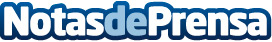 Manuel Sauca, nuevo director de Aeropuertos de SENEREl grupo de Ingeniería y Tecnología SENER ha nombrado a Manuel Sauca director de Aeropuertos, una especialidad dentro del sector de Infraestructuras y Transporte. Desde este puesto, se ocupará de coordinar los contratos y de buscar nuevas oportunidades comerciales en el ámbito aeroportuario, en el que SENER ha desarrollado más de 100 proyectos de Ingeniería y Construcción con éxito.Datos de contacto:SENERNota de prensa publicada en: https://www.notasdeprensa.es/manuel-sauca-nuevo-director-de-aeropuertos-de_1 Categorias: Nombramientos Otros Servicios Construcción y Materiales http://www.notasdeprensa.es